Event Summary & Briefing DocumentPlease use this document to create an event summary outlining the most important details.  Be as complete and detailed as possible. Return this form, along with all documents pertaining to this event, to Kate Adams (kjb5@uakron.edu) at least 10 days prior to your event.Event Summary & Briefing DocumentPlease use this document to create an event summary outlining the most important details.  Be as complete and detailed as possible. Return this form, along with all documents pertaining to this event, to Kate Adams (kjb5@uakron.edu) at least 10 days prior to your event.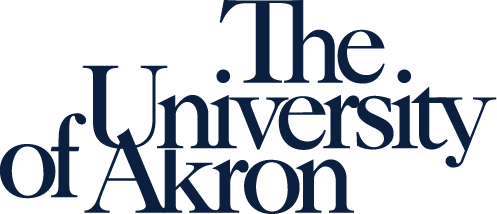 Whose presence is being requested:___ President Miller     ___Mrs. Miller___ President and Mrs. Miller___ President Miller     ___Mrs. Miller___ President and Mrs. MillerEvent Name:Date:Time:Location:
Include address and map, if applicablePrimary Contact:Name, title, email, cell numberSecondary Contact:Name, title, email, cell numberEvent Purpose:Be as detailed as possibleGuests:Number expected and descriptioni.e., cabinet members, directors, etc(attach copy of RSVP list)Event Details:i.e, when guests will beginarriving, be greeted and given name tags, program start time, bulleted list of speakers and their roles, etc. (attach copy of event agenda, if any)Menu:Suggested Attire:Recommendation on attire for guests or recipientsParking, Admission:i.e., tickets or parking pass required (note location of parking)Additional Info:Comments, special considerations, or issuesPhotographer:Indicate when and what photos will be taken and who will take them.University Communications and Marketing would be happy to provide a list of freelance photographers should you need itFunding Source:Role of President, Provost, other dignitaries, if any:i.e., welcome, main speaker, participantIs this a first meeting for the Millers with this person or group?Yes or No. If yes, please give date of last meeting and brief context, if known.